 			 ADVOCACY- Human Rights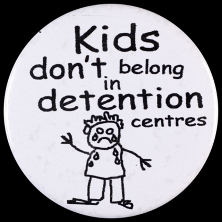 How many human rights are there? ________________________________________________________________________________________________________________________________________________Who devised these human rights? _________________________________________________________________________________________________________________________________________________TWO CLIPS TO WATCH: http://www.youthforhumanrights.org/History of Human RightsWhere do human rights begin? ____________________________________________________________________________________________________________________________________________________Now Watch video # 14The Government's latest statistics, dated 31 March 2015, reveal that:124 children are held in immigration detention facilities within Australia;103 children are held in detention on Nauru;1,282 children are detained in the community under residence determinations, a system referrred to as community detention; and2,760 children are living in the community on bridging visas which mean their parents generally have no work rights and very limited access to any Government support. (Chilout.org)Even ONE child in detention is too many.List then different child rights that are broken when a child is held in detention on Nauru or Christmas Island?What does the word advocacy mean? __________________________________________________________________________________________________________________________________________________________	GIRL IN THE CAFÉ- WATCH THE FOLLOWING CLIP to 3:43: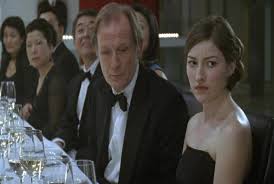 How is this character being an advocate? _____________________________________________________
_______________________________________________________________________________________What large and significant discrepancy did the lady point out at the dinner? _______________________________________________________________________________________________________________Where is there a discrepancy between HR # 14 and HR # 9 and the current Australian policy for asylum seekers who arrive by boat?______________________________________________________________________________________________________________________________________________________________________________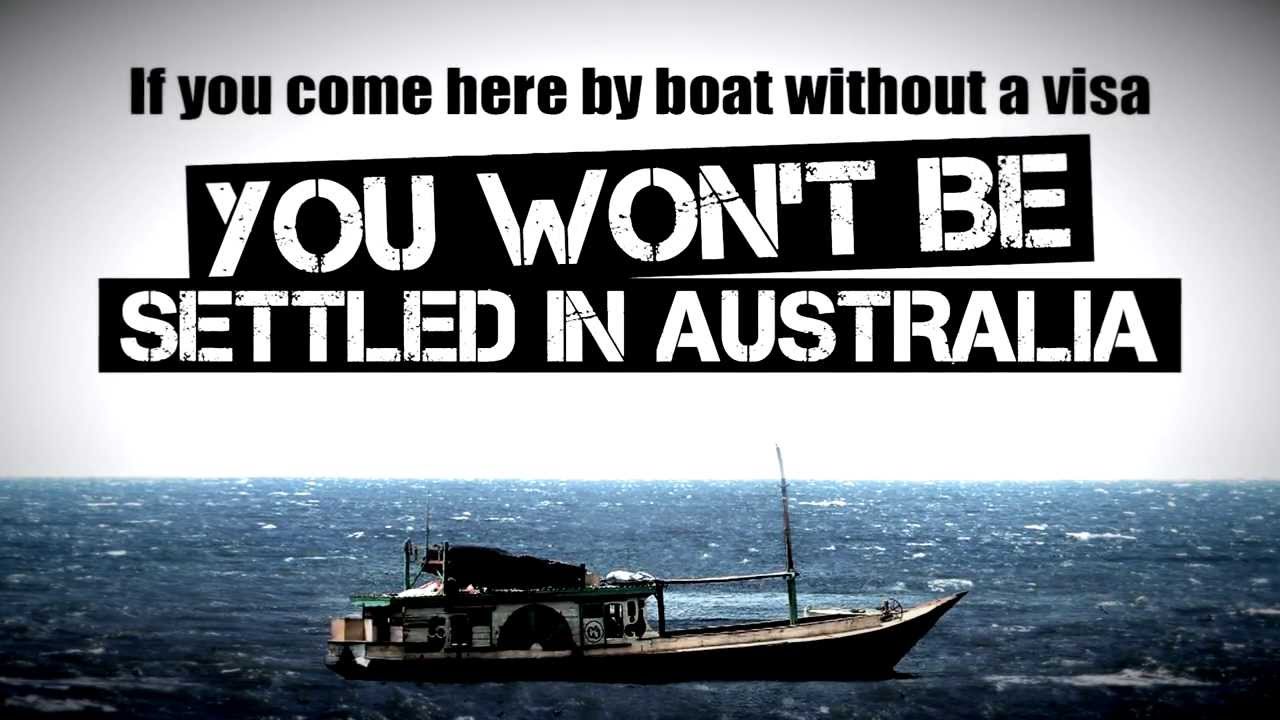 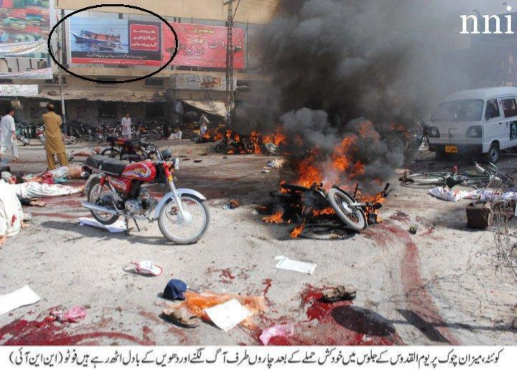 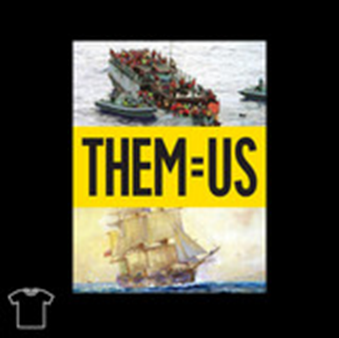 Is there a discrepancy in the manner in which white Australia was founded and settled and the way the Australian government is currently treating people who are seeking life (not a better life…just life)_____________________________________________________________________________________________________________________________________________________________________________________________________________________________________________________________________Explain the underlying message of this poem: __________________________________________________________________________________________________________________________________________________________________________________________________________________________________________________________________________________________________________________________________________________If you think of this story in the context of human rights, what are five things that you can regularly do that might break the branch….that might lead to a more just world?______________________________________________________________________________________________________________________________________________________________________________________________________________________________________________________________________________________________________________________________________________________________________________________________________________________________________________________________________________________________________________________________________________________________________________________________________________________________________________________________________________________________________________________________________________________________________________________________________________________________________________________________________________________________________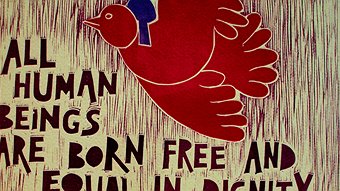 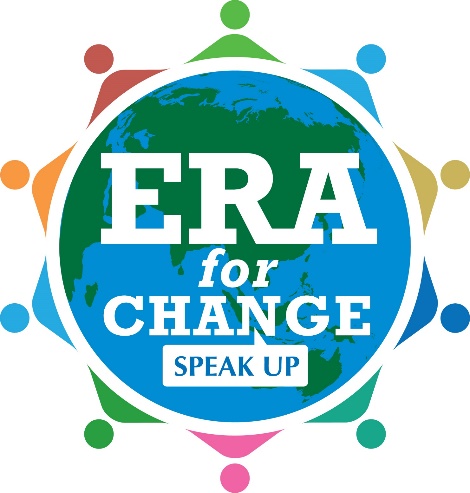 